แผนภูมิแสดงขั้นตอนและระยะเวลาการดำเนินการการรับเรื่องราวร้องเรียน ร้องทุกข์สำนักปลัด เทศบาลตำบลชะเมา1. ขั้นตอนและระยะเวลาการให้บริการ2. ระยะเวลา	รวมระยะเวลาทั้งสิ้นไม่เกิน 7 วันทำการ (นับเวลาในวันปฏิบัติราชการ)3. หลักฐานประกอบ1) หลักฐานยืนยันตน (แล้วแต่กรณี)2) คำร้อง/หนังสือร้องเรียน ร้องทุกข์/พบเจ้าหน้าที่โดยตรง3) พยานหลักฐานต่างๆที่เกี่ยวข้อง(หากมี)4. สถานที่/หน่วยงานรับผิดชอบศูนย์รับเรื่องราวร้องเรียน ร้องทุกข์ สำนักปลัด  เทศบาลตำบลชะเมา  โทรศัพท์ 075-354077  โทรสาร  075-354077   www.chamao.go.th5. ระยะเวลาเปิดให้บริการเปิดให้บริการวันจันทร์-วันศุกร์ (ยกเว้นวันหยุดที่ทางราชการกำหนด) ตั้งแต่เวลา ๐๘.๓๐ น. – ๑๖.๓๐ น. (ไม่เว้นช่วงพักเที่ยง)6.  ค่าธรรมเนียมไม่เสียค่าธรรมเนียม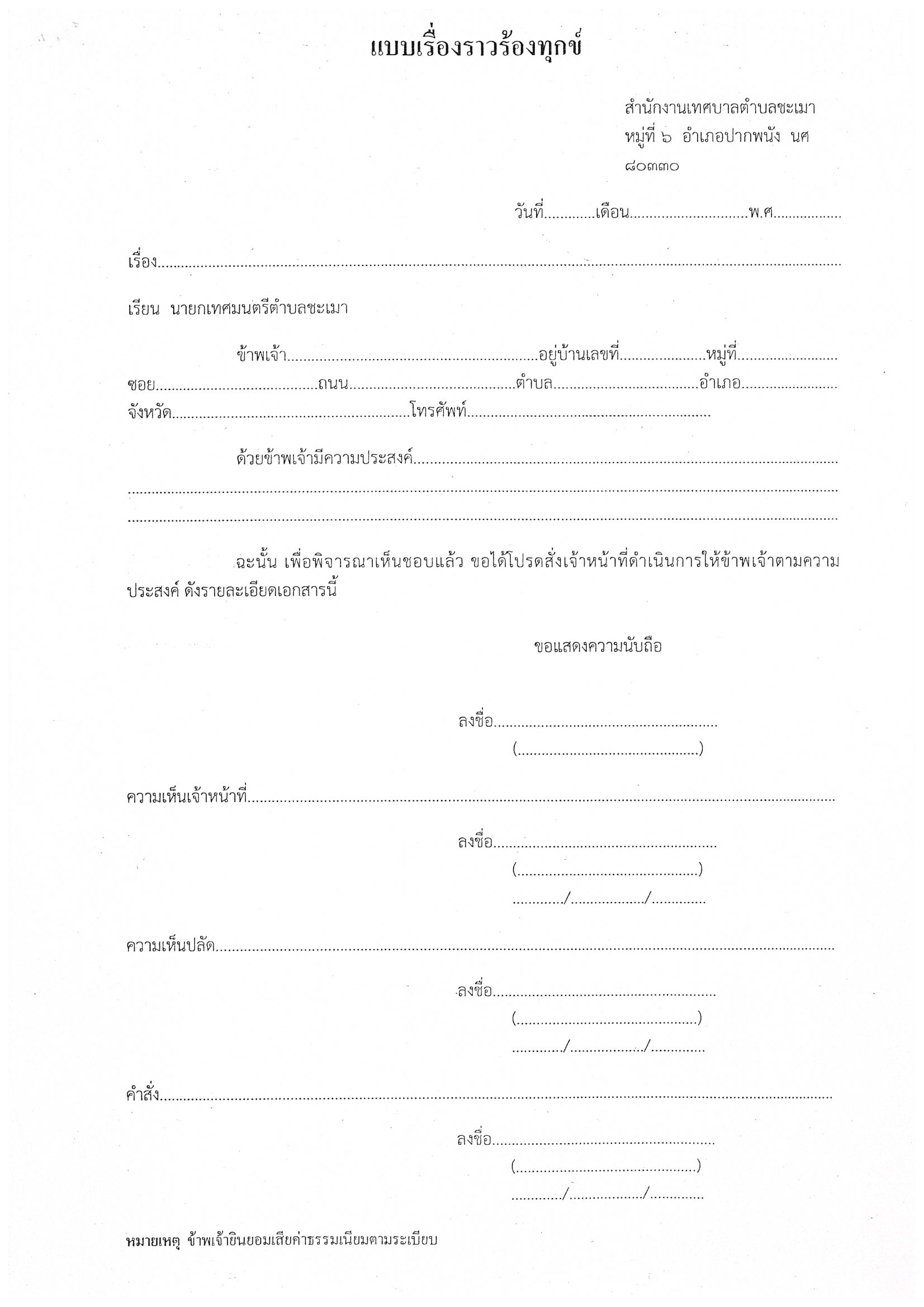 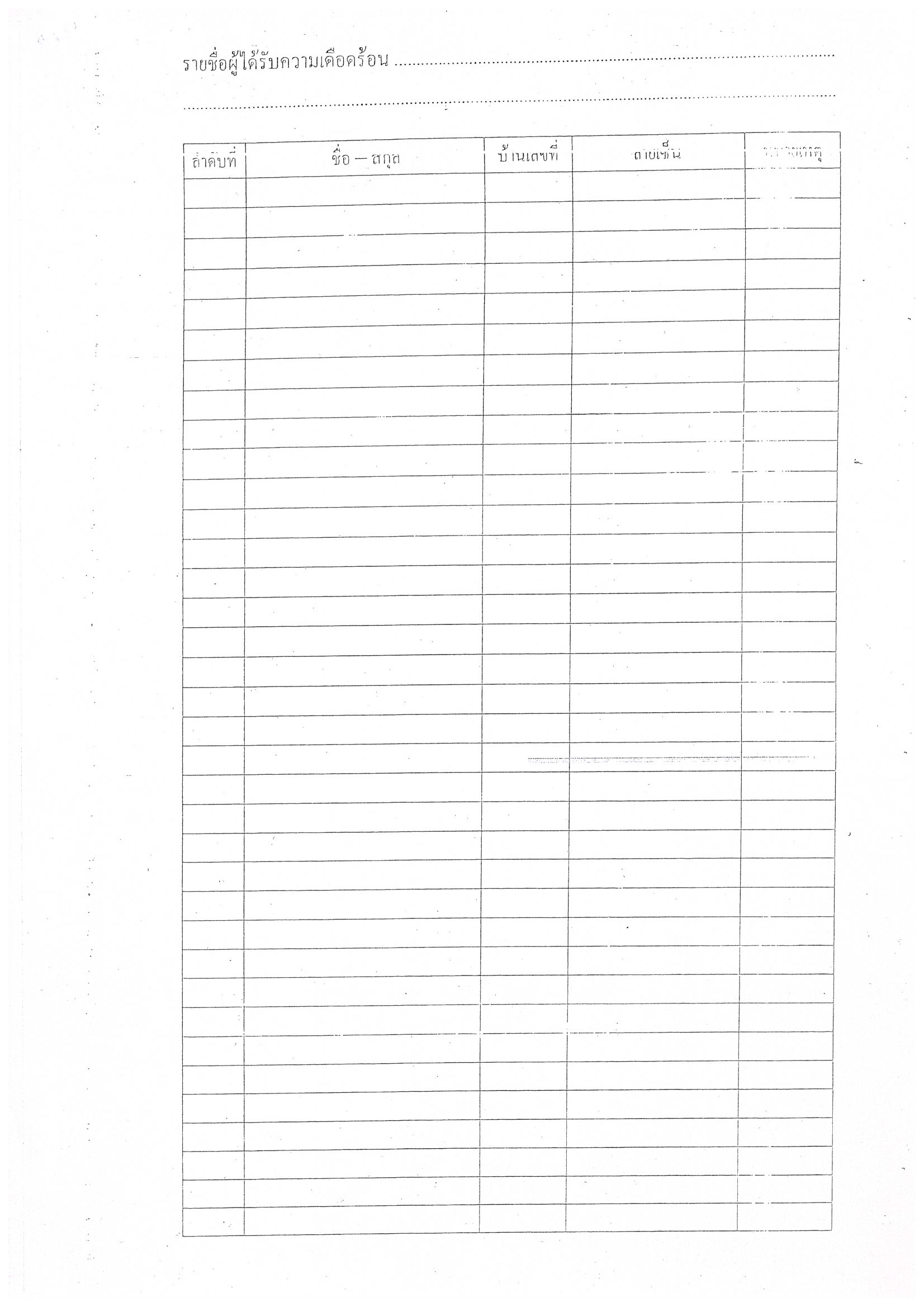 